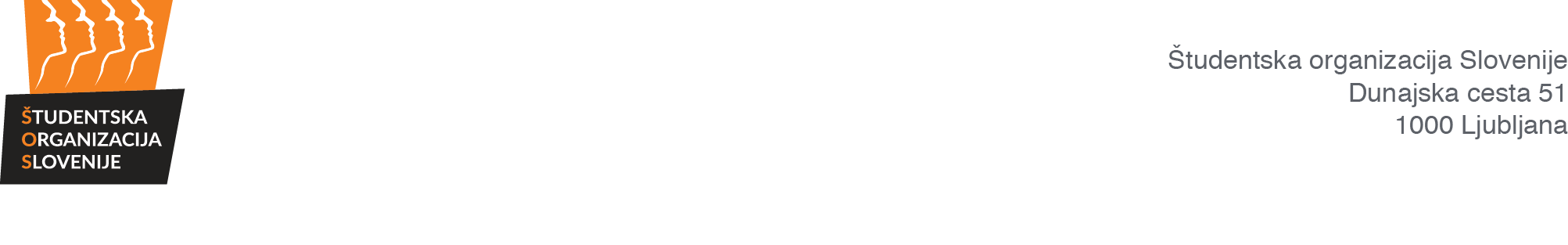 		NADZORNA KOMISIJAZapisnik 1. redne sejeNadzorne komisije Študentske organizacije Slovenije,ki je potekala v prostorih ŠOS, Dunajska 51, 1000 LjubljanaPrisotni člani NK ŠOS: Alen Kočar, Sandra Verdev, Matej Kekič, Ajda Habjanič, Žiga Stopinšek, Aleksander Milićević, Tina Šoln, David BoharOdsotni člani NK ŠOS: /Ostali prisotni: Andrej Pirjevec, Alen BrkićJavnost: /Predsednik Nadzorne komisije Študentske organizacije Slovenije (v nadaljevanju: NK ŠOS) je ob 19.15 ugotovil, da je NK ŠOS sklepčna, saj je bilo prisotnih 8 članov NK ŠOS.AD 1. Potrditev dnevnega redaSKLEP 1:»Nadzorna komisija ŠOS potrjuje dnevni red 1. redne seje NK ŠOS: Predlog dnevnega reda:1.	Potrditev dnevnega reda2.	Potrditev zapisnika 26. redne seje NK ŠOS3.	Potrditev zapisnika 1. korespondenčne seje NK ŠOS4.	Poročilo GS ŠOS5.	Letna poročila OO ŠOS in ŠOS 2018 6.	Skladnost pravnih aktov OO ŠOS in ŠOS7.	Poročilo opazovalcev NK ŠOS8.   Pritožba zoper volitve OO ŠOS – Klub goriških študentov9.	Razno«Sklep je sprejet.AD 2. Potrditev zapisnika 26. redne sejeSKLEP 2: »Nadzorna komisija ŠOS potrjuje zapisnik 26. redne seje.«
Sklep je sprejet. AD 3. Potrditev zapisnika 1. korespondenčne sejeSKLEP 3: »Nadzorna komisija ŠOS potrjuje zapisnik 1. korespondenčne seje.«
Sklep je sprejet. AD 4. Poročilo Generalnega sekretarja ŠOSSKLEP 4: »NK ŠOS se seznanja z mesečnim poročilom GS ŠOS za mesec maj.«Sklep je sprejet.AD 5. Letna poročila OO ŠOS in ŠOS za leto 2018SKLEP 5: »NK ŠOS poziva k dopolnitvam letnega poročila za leto 2018 OO ŠOS – Študentsko-mladinski klub Klinka.«Sklep je sprejet.SKLEP 6: »NK ŠOS se seznanja s popolnostjo letnega poročila za leto 2018 OO ŠOS – Študentski klub Kamnik.«Sklep je sprejet.SKLEP 7: »NK ŠOS poziva k dopolnitvam letnega poročila za leto 2018 OO ŠOS – Klub idrijskih študentov.«Sklep je sprejet.SKLEP 8: »NK ŠOS se seznanja s popolnostjo letnega poročila za leto 2018 OO ŠOS – Klub zgornjesavinjskih študentov.«Sklep je sprejet.SKLEP 9: »NK ŠOS drugič pozove k dopolnitvam letnega poročila za leto 2018 OO ŠOS – Klub študentska organizacija Hrastnik.«Sklep je sprejet.AD 6. Skladnost pravnih aktov OO ŠOS in ŠOSSKLEP 10: »Nadzorna komisija ŠOS na podlagi četrtega odstavka 63. člena Pravilnika o Nadzorni komisiji Študentske organizacije Slovenije (PraNK-3) ugotavlja, da je Pravilnik o delitvi sredstev študentskih organizacij lokalnih skupnosti z dne 28. 11. 2019 v neskladju s Študentsko ustavo (ŠU-4) (Uradni list RS, št. 5/19 in 2/20) in zato nalaga Svetu ŠOLS, da ga v roku šestih (6) mesecev uskladi s ŠU-4.«Sklep je sprejet.SKLEP 11: »Nadzorna komisija ŠOS predlaga, da Generalni sekretar ŠOS zadržana sredstva razdeli posameznim študentskim organizacijam lokalnih skupnosti v skladu s svojimi deleži.«Sklep je sprejet.AD 7. Poročilo opazovalcevSKLEP 12: »NK ŠOS se seznanja s poročilom opazovalcev za volitve OO ŠOS - KGŠ.«Sklep je sprejet.AD 8.  Pritožba zoper volitve OO ŠOS – Klub goriških študentovSKLEP 13: »Pritožba Tomaža Povodnika z dne 6. 6. 2020 se kot preuranjena zavrže.«Sklep je sprejet.AD 9. Razno/Datum: 8. 6. 2020Začetek seje: 19.15Konec seje: 20.11ZA: 8PROTI: 0VZDRŽAN: 0ZA: 8PROTI: 0VZDRŽAN: 0ZA: 8PROTI: 0VZDRŽAN: 0ZA: 8PROTI: 0VZDRŽAN: 0ZA: 8PROTI: 0VZDRŽAN: 0ZA: 8PROTI: 0VZDRŽAN: 0ZA: 8PROTI: 0VZDRŽAN: 0ZA: 8PROTI: 0VZDRŽAN: 0ZA: 8PROTI: 0VZDRŽAN: 0ZA: 6PROTI: 0VZDRŽAN: 2ZA: 7PROTI: 0VZDRŽAN: 1ZA: 8PROTI: 0VZDRŽAN: 0ZA: 8PROTI: 0VZDRŽAN: 0Zapisnik zapisal:Zapisnik potrjuje:Andrej Pirjevec l. r.Matej Kekič l. r.Tajnik Nadzorne komisije ŠOSPredsednik Nadzorne komisije ŠOS